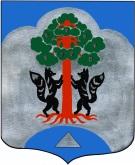 Администрация муниципального образованияСосновское сельское поселениеМО Приозерский муниципальный районЛенинградской областиПОСТАНОВЛЕНИЕот  11 ноября 2013г.  №  _515         В целях приведения муниципальных правовых актов   в соответствие действующему законодательству Российской Федерации,  администрация МО Сосновское сельское поселение ПОСТАНОВЛЯЕТ:Постановление администрации  от  07 октября  2013  года  № 472  Об утверждении муниципальной  программы «Капитальный ремонт системы уличного освещения  на территории  МО Сосновское сельское поселение МО Приозерский муниципальный район  Ленинградской области в 2014г.»  отменить.2. Настоящее постановление подлежит опубликованию в средствах массовой информации и размещению на сайте администрации МО Сосновское сельское поселение3. Контроль за исполнением постановления оставляю за собой.И.о. главы администрации МОСосновское сельское поселение                                                   И.В.ГильгенбергСогласовано: Дроботенко Н.Н.                        Гермонина Н.Н.Разослано: дело-2, ред.газеты - 1Об отмене постановления администрации   от  07 октября  2013  года  № 472Об отмене постановления администрации   от  07 октября  2013  года  № 472